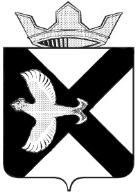 АДМИНИСТРАЦИЯ Муниципального  образования поселок  БоровскийРАСПОРЯЖЕНИЕ01 декабря   2021 г.							                 № 450рп.БоровскийТюменского муниципального районаВ целях единства бюджетной политики и в соответствии с главой 4 Бюджетного Кодекса Российской Федерации:1. Утвердить Положение  об установлении, детализации и порядке применения бюджетной классификации в части, относящейся к  бюджету  муниципального образования поселок Боровский  согласно  приложению.2. Настоящее распоряжение вступает в силу с 1 января 2022 года.3. Контроль за исполнением постановления возложить на заместителя главы по экономике, финансам и прогнозированию.Глава муниципального образования                                                   С.В.СычеваПриложение 1к  распоряжению администрацииот 01 декабря 2021 №450Положениеоб установлении, детализации и порядке применения бюджетной классификации в части, относящейся к  бюджету  муниципального образования поселок БоровскийОбщие положения.Настоящее Положение разработано в соответствии с Приказом Министерства финансов Российской Федерации от 06.06.2019 № 85н «О Порядке формирования и применения кодов бюджетной классификации Российской Федерации, их структуре и принципах назначения» в целях обеспечения составления и исполнения бюджета  муниципального образования на 2022 год и на плановый период 2023 и 2024 годов (далее – местный бюджет). Классификация расходов местного бюджета (далее – классификация расходов) является группировкой расходов бюджета муниципального образования поселок Боровский и отражает направление бюджетных средств на выполнение органами местного самоуправления  муниципального образования поселок Боровский основных функций, решение социально-экономических задач.Целевые статьи расходов местного бюджета Общие положенияЦелевые статьи расходов местного бюджета обеспечивают привязку бюджетных ассигнований к муниципальным программам, их подпрограммам, основным мероприятиям и (или) не включенным в муниципальные программы направлениям деятельности (непрограммные направления) органов местного самоуправления муниципального образования поселок Боровский.Код целевой статьи расходов местного бюджета (таблица 1) состоит из десяти разрядов (8 - 17 разряды кода классификации расходов бюджета)таблица 11) разряды 8 - 9 – код, предназначенный для кодирования муниципальных программ, непрограммных направлений деятельности органов местного самоуправления;2) разряд 10 – код, предназначенный для кодирования подпрограмм муниципальных программ;3) разряды 11 - 12 – код, предназначенный для кодирования основных мероприятий в рамках программ или подпрограмм муниципальных программ;4) разряды 13 - 17 – код, предназначенный для кодирования направлений расходования средств.Коды, содержащиеся в 13 – 17 разрядах кода целевых статей расходов, используются для кодирования направлений следующим образом:30000 - 39990 и 50000 - 59990 - расходы местного бюджета, в целях финансового обеспечения которых предоставляются из федерального бюджета субвенции и иные межбюджетные трансферты;R0000 - R9990 - расходы местного бюджета (за исключением расходов на реализацию региональных проектов, направленных на достижение соответствующих результатов реализации федеральных проектов), в целях финансового обеспечения которых предоставляются субвенции из областного бюджета, в целях софинансирования которых бюджетам субъектов Российской Федерации предоставляются из федерального бюджета субсидии и иные межбюджетные трансферты;L0000 - L9990 - расходы местного бюджета (за исключением расходов на реализацию региональных проектов, направленных на достижение соответствующих результатов реализации федеральных проектов), в целях софинансирования которых из областного бюджета предоставляются субсидии и иные межбюджетные трансферты, в целях софинансирования которых бюджетам субъектов Российской Федерации предоставляются из федерального бюджета субсидии и иные межбюджетные трансферты;S0000 - S9990 - расходы местного бюджета, в целях софинансирования которых из областного бюджета предоставляются местному бюджету субсидии, которые не софинансируются из федерального бюджета и бюджетов государственных фондов Российской Федерации;При формировании кодов целевых статей расходов местного бюджета, содержащих направления расходов R0000 - R9990, L0000 - L9990, S0000 - S9990, обеспечивается на уровне второго - пятого разрядов направлений расходов однозначная увязка данных кодов расходов местного бюджета с кодами направлений расходов областного бюджета, предоставляющего соответствующий межбюджетный трансферт.При формировании кодов целевых статей расходов местного бюджета, содержащих направления расходов за исключением направлений R0000 - R9990, L0000 - L9990, S0000 - S9990, обеспечивается на уровне первого - пятого разрядов направлений расходов однозначная увязка данных кодов расходов местного бюджета с кодами направлений расходов областного бюджета, предоставляющего соответствующий межбюджетный трансферт, если иное не указано в данной целевой статье. Отражение расходов местного бюджета по целевым статьям расходов на реализацию региональных проектов, направленных на достижение соответствующих целей федеральных проектов, осуществляется в 4 - 5 разряде кода целевой статьи расходов на уровне мероприятий муниципальных программ.Значение 4 - 5 разряда кода целевой статьи расходов местного бюджета для расходов на реализацию региональных проектов должно соответствовать 4 - 5 разряду кода целевой статьи расходов федерального бюджета на реализацию соответствующих федеральных проектов.Расходы местного бюджета на реализацию региональных проектов в целях финансового обеспечения (софинансирования) которых бюджетам субъектов Российской Федерации предоставляются из федерального бюджета межбюджетные трансферты, отражаются по направлениям расходов 50000 - 59990, соответствующим направлениям расходов федерального бюджета, в полном объеме, необходимом для исполнения соответствующего расходного обязательства муниципального образования.В случае, если региональным проектом предусмотрено достижение значений результатов, превышающих значения, определенные в соглашении о реализации регионального проекта, обеспечивающего достижение целей, показателей и результатов соответствующего федерального проекта (далее - Соглашение), и в составе регионального проекта сформированы два аналогичных результата, значения одного из которых (основного результата) соответствуют значениям, установленным в Соглашении, а второго (дополнительного результата) - соответствуют указанному превышению, то расходы, предусмотренные в целях достижения значений дополнительного результата, подлежат отражению по кодам направлений расходов, содержащим значения Д0000 - Д9990, где второй - четвертый разряды кода соответствуют второму - четвертому разрядам кода направления расходов, соответствующего основному результату. При этом коды направлений расходов, содержащие значения 50000 - 59990, не применяются для направлений расходов местного бюджета, соответствующих дополнительным результатам.Наименование направлений расходов местного бюджета (наименование целевой статьи, содержащей соответствующее направление расходов бюджета), содержащих значения 30000 - 39990, 50000 - 59990, R0000 - R9990, L0000 - L9990, S0000 - S9990, формируется соответственно по целевому назначению направления расходов (расходному обязательству) местного бюджета и не включает указание на наименование трансферта, предоставляемого в целях финансового обеспечения, софинансирования расходного обязательства соответствующего бюджета.Внесение в течение финансового года изменений в наименование и (или) код целевой статьи расходов местного бюджета не допускается, за исключением случаев:- если в течение финансового года по указанной целевой статье расходов местного бюджета не производились кассовые расходы; - в части изменения наименования и (или) кода целевой статьи для отражения расходов местного бюджета, в целях софинансирования которых местному бюджету предоставляются межбюджетные субсидии, распределяемые из федерального бюджета в течение финансового года;- в части изменения наименования целевой статьи в связи с изменением законодательства Российской Федерации, Тюменской области при условии сохранения целевого назначения осуществляемых расходов;- в части изменения наименований направлений расходов, отражающих результаты реализации федеральных, региональных проектов, в связи с несением изменений в результаты реализации федеральных, региональных проектов.Увязка направлений расходов с мероприятием подпрограммы муниципальной программы устанавливается в рамках Решения о местном бюджете на очередной финансовый год и плановый период и (или) сводной бюджетной росписи местного бюджета по следующей структуре кода целевой статьи:Увязка направлений расходов с непрограммным направлением расходов местного бюджета устанавливается в рамках Решения о местном бюджете на очередной финансовый год и плановый период и (или) сводной бюджетной росписи местного бюджета по следующей структуре кода целевой статьи:Перечень кодов целевых статей расходов местного бюджета1.2.101 0 00 00000 Муниципальная программа  «Развитие муниципальной службы в муниципальном  образовании поселок Боровский на 2022-2024 годы»По данной целевой статье отражаются расходы бюджета муниципального образования поселок Боровский на реализацию муниципальной программы «Развитие муниципальной службы в муниципальном  образовании поселок Боровский» по следующим направлениям расходов:01 0 00 70100 Обеспечение деятельности органов местного самоуправления По данному направлению расходов отражаются расходы местного бюджета:- на обеспечение выполнения функций аппарата управления органов местного самоуправления,01 0 00 70110 Высшее должностное лицо муниципального образования (глава муниципального образования, возглавляющий местную администрацию) По данному направлению расходов отражаются расходы местного бюджета на оплату труда с учетом начислений; иные выплаты, за исключением фонда оплаты труда, высшему должностному лицу муниципального образования – главе муниципального образования, возглавляющему местную администрацию.01 0 00 70470 Выплата пенсии за выслугу лет лицам, замещавшим муниципальные должности, должности муниципальной службыПо данному направлению расходов отражаются расходы местного бюджета на выплату пенсии за выслугу лет лицам, замещавшим муниципальные должности, должности муниципальной службы. 01 0 00 70480 Опубликование муниципальных правовых актов, иной официальной информации в печатном СМИ По данному направлению расходов отражаются расходы местного бюджета по опубликованию муниципальных правовых актов и иной официальной информации в печатном СМИ.1.2.2.02 0  00 00000 Муниципальная программа «Повышение эффективности управления и распоряжения собственностью муниципального образования поселок Боровский на 2022-2024 годы»По данной целевой статье отражаются расходы бюджета муниципального образования поселок Боровский на реализацию муниципальной программы «Повышение эффективности управления и распоряжения собственностью муниципального образования поселок Боровский» по следующим направлениям расходов:02 0 00 70100 Обеспечение деятельности органов местного самоуправления По данному направлению расходов отражаются расходы местного бюджета на  содержание здания администрации.02 0 00 70580 Мероприятия по владению, пользованию и распоряжению имуществом, находящимся в муниципальной собственностиПо данному направлению расходов отражаются расходы местного бюджета:- на текущий и капитальный ремонт здания администрации (включая разработку проектной документации);- на содержание, текущий и капитальный ремонт муниципальной собственности (включая разработку проектной документации);- на расходы, понесенные в связи с эксплуатацией муниципального имущества (с возмещением в доходы местного бюджета); - на приобретение автотранспортных средств.02 0 00 96160  Уплата ежемесячных взносов на капитальный ремонт общего имущества в многоквартирных домах органами местного самоуправления, как собственниками помещений в многоквартирных домах По данному направлению расходов отражаются расходы местного бюджета на уплату ежемесячных взносов на капитальный ремонт общего имущества в многоквартирных домах, как собственника помещений.1.2.3.03 0 00 00000 Муниципальная программа «Организация и осуществление первичного воинского учета  на территории муниципального образования поселок Боровский на 2022-2024 годы»По данной целевой статье отражаются расходы бюджета муниципального образования поселок Боровский на реализацию муниципальной программы «Организация и осуществление первичного воинского учета  на территории муниципального образования поселок Боровский»03 0 00 51180 Осуществление первичного воинского учета на территориях, где отсутствуют военные комиссариаты По данному направлению расходов отражаются расходы местного бюджета по осуществлению переданных государственных полномочий по первичному воинскому учету на территориях, где отсутствуют структурные подразделения военных комиссариатов за счет средств федерального бюджета.03 0 00 70100 Обеспечение деятельности органов местного самоуправления По данному направлению расходов отражаются расходы местного бюджета, связанные с осуществлением полномочий по первичному воинскому учету на территориях, где отсутствуют военные комиссариаты за счет средств местного бюджета. 1.2.4.04 0 00 00000 Муниципальная программа «Обеспечение безопасности жизнедеятельности на территории поселка Боровский на 2022-2024 годы»По данной целевой статье отражаются расходы бюджета муниципального образования поселок Боровский на реализацию муниципальной программы «Обеспечение безопасности жизнедеятельности на территории поселка Боровский»,  осуществляемой по основным мероприятиям:04 0 01 00000 Мероприятия по обеспечению безопасности людей на водных объектах04 0 01 70210 Участие в предупреждении и ликвидации последствий чрезвычайных ситуацийПо данному направлению расходов отражаются расходы местного бюджета на участие в предупреждении и ликвидации последствий чрезвычайных ситуаций в границах поселения в части  проведение мероприятий по обеспечению безопасности людей на водных объектах, охране их жизни и здоровья. 04 0 02 00000 Мероприятие «Поддержание в постоянной готовности систем оповещения для передачи сигналов оповещения и экстренной информации органов управления РСЧС и населения о наступлении ЧС»04 0 02 70210 Участие в предупреждении и ликвидации последствий чрезвычайных ситуаций. По данному направлению расходов отражаются расходы местного бюджета на участие в предупреждении и ликвидации последствий чрезвычайных ситуаций в границах поселения на оплату услуг эксплуатационно-технического обслуживания оконечных средств оповещения (сирен) региональной автоматизированной системы централизованного оповещения (РАСЦО).04 0 04 00000 Мероприятия по обеспечению первичных мер пожарной безопасности04 0 04 70240 Обеспечение первичных мер пожарной безопасности. По данному направлению расходов отражаются расходы местного бюджета:- на создание в целях пожаротушения условий для забора в любое время года воды из источников наружного водоснабжения, расположенных в сельских населенных пунктах и на прилегающих к ним территориях (содержание подъездных путей к пожарным пирсам и источникам пожарного водоснабжения, содержание источников пожарного водоснабжения),- на оснащение территорий общего пользования первичными средствами тушения пожаров и противопожарным инвентарем, - на устройство противопожарных минерализованных полос вокруг населенных пунктов,- на прочие первичные меры пожарной безопасности04 0 05 00000  Мероприятия по обеспечению деятельности пожарной дружины04 0 05 70240  Обеспечение первичных мер пожарной безопасностиПо данному направлению расходов отражаются расходы местного бюджета на обеспечение функционирования подразделений добровольной пожарной охраны,04 0 06 00000  Мероприятия по организации работы добровольной народной дружины04 0 06 90020 Иные межбюджетные трансферты, передаваемые органами местного самоуправления муниципального образования бюджету района на решение вопросов местного значенияПо данному направлению расходов отражаются расходы местного бюджета на предоставление иных межбюджетных трансфертов бюджету муниципального района на решение вопросов местного значения,(в том числе согласно Соглашений о передаче полномочий).1.2.5.05 0 00 00000 Муниципальная программа «Содержание автомобильных дорог муниципального образования поселок Боровский на 2022-2024 годы»По данной целевой статье отражаются расходы бюджета муниципального образования поселок Боровский на реализацию муниципальной программы “Содержание автомобильных дорог муниципального образования поселок Боровский на 2021-2023годы», осуществляемой по основным мероприятиям:05 0 01 00000 Мероприятия по содержанию автомобильных дорог в границах населенного пункта05 0 01 77050 Дорожная деятельность в отношении автомобильных дорог.По данному направлению расходов отражаются расходы местного бюджета: - по содержанию автомобильных дорог местного значения в границах населенных пунктов муниципального образования в соответствии с законодательством Российской Федерации (за исключением проектирования, строительства, реконструкции, ремонта, капитального ремонта автомобильных дорог местного значения в границах населенных пунктов сельских поселений); - по капитальному ремонту и ремонт дворовых территорий многоквартирных домов, проездов к дворовым территориям многоквартирных домов населенных пунктов, осуществляемым за счет средств местного  бюджета.05 0 02 00000 Мероприятия по содержанию автомобильных дорог вне границ населенного пункта05 0 02 77050 Поддержка дорожного хозяйства в рамках содержания автомобильных дорог.По данному направлению расходов отражаются расходы местного бюджета: - по содержанию автомобильных дорог местного значения вне границ населенных пунктов муниципального образования в границах муниципального района, в случае заключения соглашения о передачи полномочий муниципального района муниципальному образованию.1.2.6.06 0 00 00000 Муниципальная программа «Благоустройство территории муниципального образования поселок Боровскийна 2022-2024 годы »По данной целевой статье отражаются расходы бюджета муниципального образования поселок Боровский на реализацию муниципальной программы «Благоустройство территории муниципального образования поселок Боровский » осуществляемой по основным мероприятиям:06 0 02 00000 Мероприятия по содержанию  и приведению в нормативное состояние элементов благоустройства06 0 02 72280 Создание (обустройство) контейнерных площадокПо данному направлению расходов отражаются расходы местного бюджета на создание (обустройство) контейнерных площадок, предназначенных для накопления твердых коммунальных отходов (в т.ч. и для крупногабаритных отходов).06 0 02 76000 Мероприятия, осуществляемые в рамках благоустройства.По данному направлению расходов отражаются расходы местного бюджета по мероприятиям, осуществляемых в рамках благоустройства, из них:- создание условий для массового отдыха жителей поселения и организация обустройства мест массового отдыха населения, включая обеспечение свободного доступа граждан к водным объектам общего пользования и их береговым полосам,- участие в организации деятельности по накоплению (в том числе раздельному накоплению) и транспортированию твердых коммунальных отходов (сбор и вывоз бытовых отходов и мусора, и т.п. за исключением расходов на рекультивацию и ликвидацию свалок отходов, расходов по созданию (обустройству) и содержанию мест (площадок) накопления твердых коммунальных отходов),- утверждение правил благоустройства территории поселения, осуществление муниципального контроля в сфере благоустройства, предметом которого является соблюдение правил благоустройства территории поселения, организация благоустройства территории поселения в соответствии с указанными правилами (в т.ч. озеленение территории, освещение улиц, благоустройство дворовых территорий многоквартирных жилых домов, приобретение и содержание малых архитектурных форм и т.д.),- содержание мест захоронения;- прочие мероприятия по благоустройству.06 0 02 79820	Содержание мест (площадок) накопления твердых коммунальных отходов.По данному направлению расходов отражаются расходы местного бюджета, на содержание контейнерных площадок, предназначенных для накопления твердых коммунальных отходов.1.2.7.07 0 00 00000 Муниципальная программа «Основные направления развития молодежной политики в муниципальном  образовании поселок Боровский на 2022-2024 годы»	По данной целевой статье отражаются расходы бюджета муниципального образования поселок Боровский на реализацию муниципальной программы «Основные направления развития молодежной политики в муниципальном  образовании поселок Боровский», осуществляемой по основному мероприятию:07 0 02  00000 Мероприятия по созданию условий для развития социальной активности молодежи, участия в общественной  деятельности направленной  на решение социально значимых проблем07 0 02  90020 Иные межбюджетные трансферты, передаваемые органами местного самоуправления муниципального образования бюджету района на решение вопросов местного значения.По данной целевой статье отражается предоставление иных межбюджетных трансфертов органами местного самоуправления муниципального образования бюджету района на решение вопросов местного значения, согласно Соглашению о передаче полномочий и Протоколу согласования межбюджетных трансфертов.Непрограммные направления расходов99 0 00 00000  Непрограммные мероприятия99 0 00 70200  Выполнение других обязательств органов местного самоуправленияПо данному направлению расходов отражаются расходы местного бюджета на:- на проведение юбилейных и организационных мероприятий; - на штрафы, пени, судебные издержки, оплата услуг юристов и адвокатов; -реализацию муниципальных функций, связанных с муниципальным управлением, не отнесенных к другим целевым статьям.99 0 00 70130 Мероприятия по обеспечению занятости населения  в рамках непрограммных мероприятийПо данной целевой статье отражаются расходы по созданию общественных рабочих мест.99 0 00 70111 Резервный фонд местной администрацииПо данному направлению расходов планируются ассигнования на образование резервного фонда администрации муниципального образования В случае принятия решения об использовании средств резервного фонда, вышеуказанные расходы подлежат отражению по разделам и подразделам классификации расходов бюджета исходя из их отраслевой и ведомственной принадлежности, соответствующим направлению выделяемых средств,  сохранением направления расходов 70111.99 0 00 90020 Иные межбюджетные трансферты, передаваемые органами местного самоуправления муниципального образования бюджету района на решение вопросов местного значения.По данному направлению расходов отражаются расходы местного бюджета на предоставление иных межбюджетных трансфертов бюджету муниципального района на решение вопросов местного значения,(в том числе согласно Соглашений о передаче полномочий).99 0 00 9990 Условно утвержденные расходы.По данной целевой статье отражаются условно утвержденные расходы на первый и второй годы планового периода.2. Перечень кодов источников финансирования дефицита местного бюджета 066 01 05 02 01 10 0000 510	Увеличение прочих остатков денежных средств бюджетов сельских поселенийПо данному коду классификации источников финансирования дефицита бюджета отражается увеличение прочих остатков денежных средств местного бюджета.066 01 05 02 01 10 0000 610	Уменьшение прочих остатков денежных средств бюджетов сельских поселенийПо данному коду классификации источников финансирования дефицита бюджета отражается уменьшение прочих остатков денежных средств местного бюджета.Код целевой статьиКод целевой статьиКод целевой статьиКод целевой статьиКод целевой статьиКод целевой статьиКод целевой статьиКод целевой статьиКод целевой статьиКод целевой статьиПрограммное (непрограммное) направление Программное (непрограммное) направление ПодпрограммаОсновное мероприятиеОсновное мероприятиеНаправление расходовНаправление расходовНаправление расходовНаправление расходовНаправление расходов891011121314151617ХХ  0  00 00000Муниципальная  программа;ХХ  Х  00 00000ХХ  Х  ХХ 00000Подпрограмма муниципальной программы;Мероприятие подпрограммы муниципальной программы; ХХ  Х  ХХ ХХХХХНаправление расходов на реализацию мероприятия программы или подпрограммы муниципальной программы.99  0  00 00000Непрограммное направление расходов;99  0  00 ХХХХХНаправление реализации непрограммных расходов.